Listen and colour.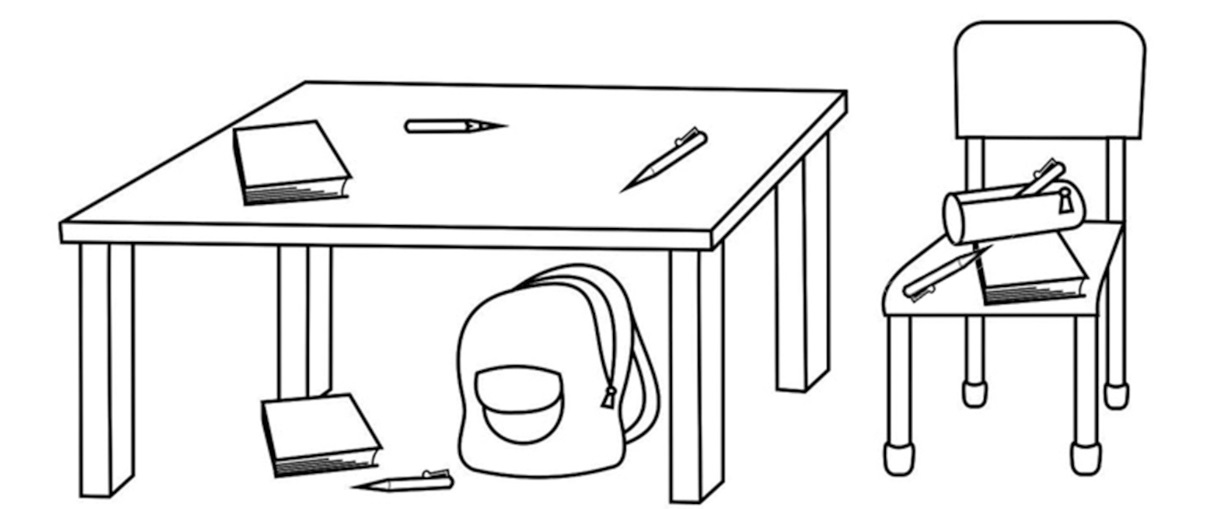 Listen and number. 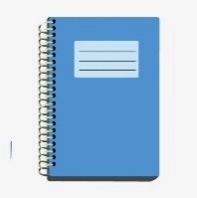 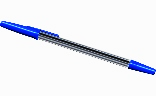 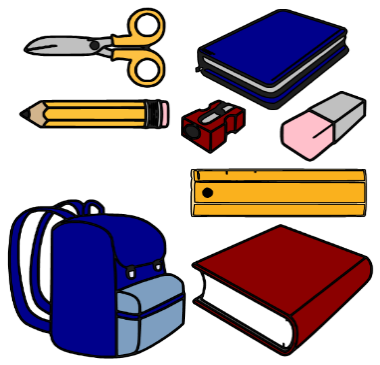 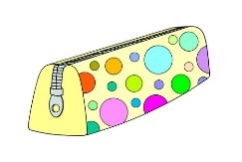 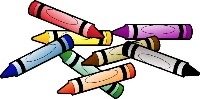 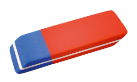 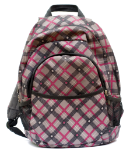 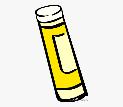 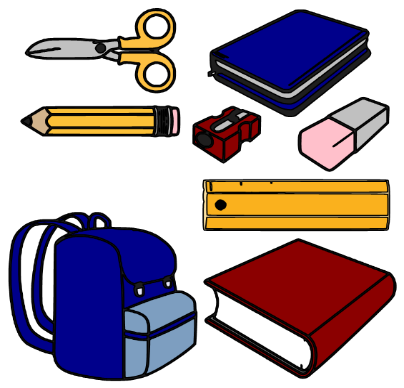 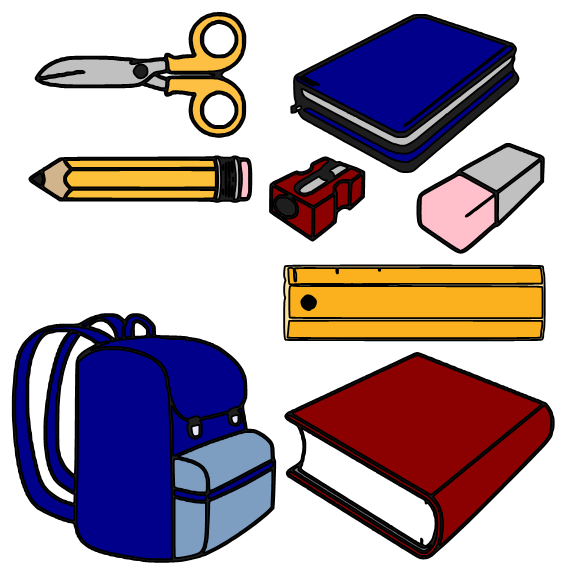 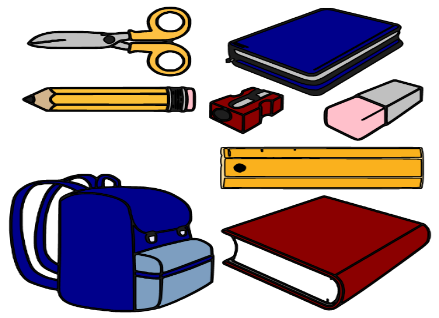 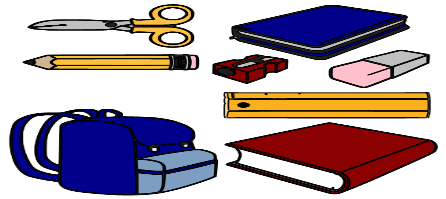 TRANSCRIPTEXERCISE 1 ONELook at the picture. Can you see the pen on the desk?Colour it red. A red pen on the desk.TWOCan you see the book on the chair?Colour it brown. A brown book on the chair.THREECan you see the pen under the desk?Colour it yellow. A yellow pen under the desk.FOURCan you see the pen in the pencil case?Colour it green. A green pen in the pencil case.FIVECan you see the pen on the chair?Colour it orange. An orange pen on the chair.EXERCISE 2 PenPencil caseSchoolbagGlueBookCrayonsNotebookScissorsPencilPencil sharpenerRubberRulerANSWER KEYEXERCISE 1:ONE - Red pen on the deskTWO - Brown book on the chairTHREE- Yellow pen under the deskFOUR - Green pen in the pencil caseFIVE - Orange pen on the chairEXERCISE 2 PenPencil caseSchoolbagGlueBookCrayonsNotebookScissorsPencilPencil sharpenerRubberRulerName: ____________________________    Surname: ____________________________    Nber: ____   Grade/Class: _____Name: ____________________________    Surname: ____________________________    Nber: ____   Grade/Class: _____Name: ____________________________    Surname: ____________________________    Nber: ____   Grade/Class: _____Assessment: _____________________________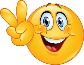 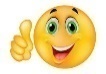 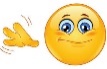 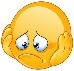 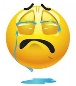 Date: ___________________________________________________    Date: ___________________________________________________    Assessment: _____________________________Teacher’s signature:___________________________Parent’s signature:___________________________